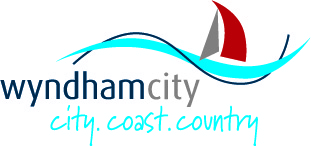 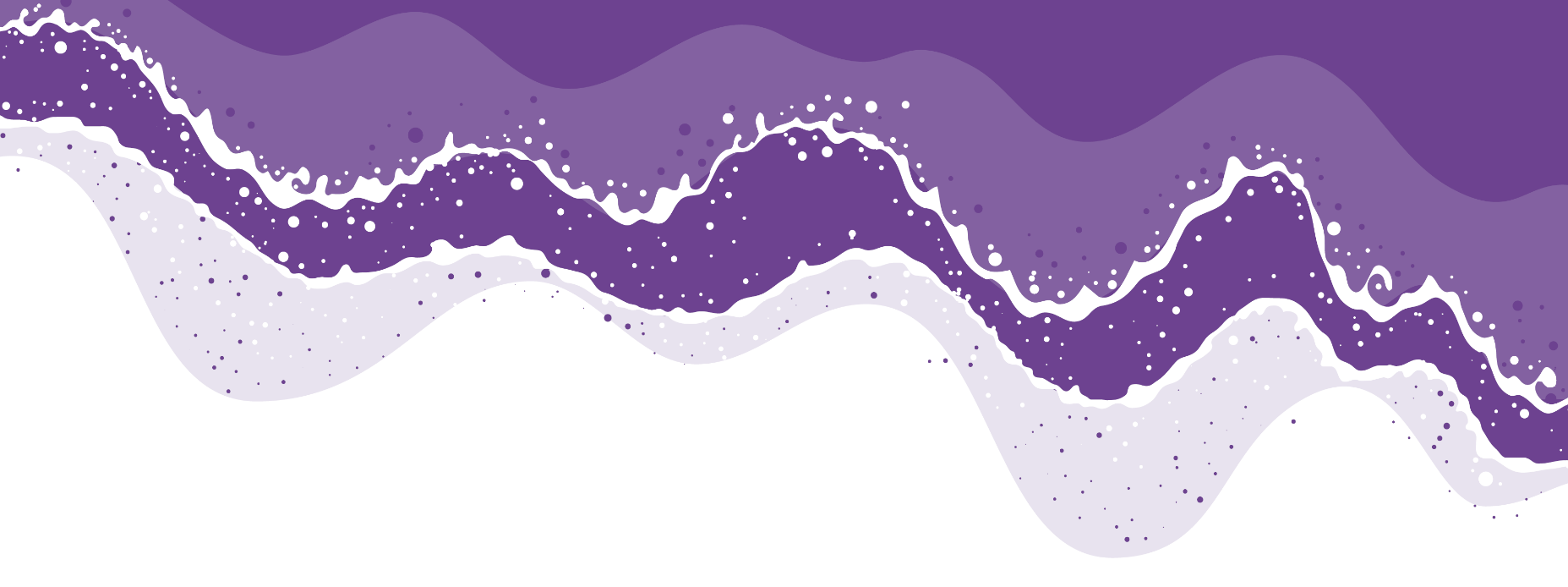 Accessibility Action Plan 2019 – 2022Easy English VersionAbout this Document You are important to us. We want you to:feel welcometo be includedparticipate in life and activities in the communityWhat the hard words mean We want to make things better for you in 4 waysThe things we do are called actions.  The actions are put into 4 areas.Our community is more inclusive of people with disabilityActions we will do:Places in Council are welcoming of people with disabilityActions we will do Employment of people with disability is importantActions we will do Participation of people with disability is important to usActions we will do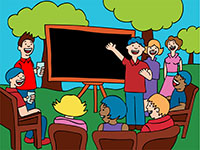 We spoke with people with disabilityin the communityemployees at Counciland services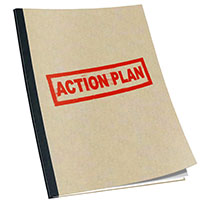 This document is about Wyndham City Council’s action plan for people with disability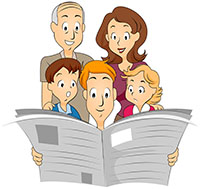 This booklet is an easy read summary of the action plan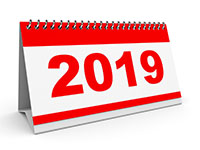 The action plan will start in 2019 and end in 2022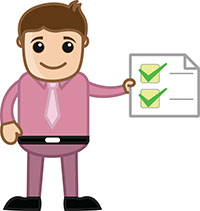 We will report our progress for the actions each year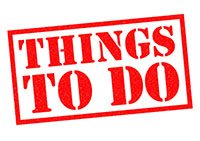 Actions – what we will do 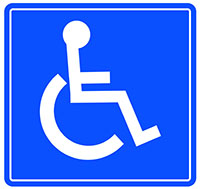 Accessible – things that make it easier to join in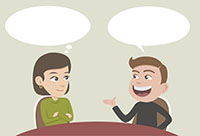 Advocate – a person who explains what you need to someone else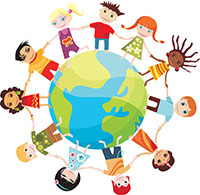 Community – the people who live in our area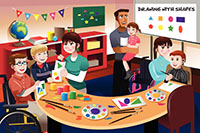 Community Centre – a place where people go to do an activity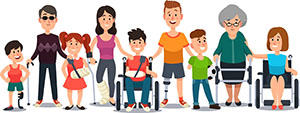 Inclusive – thinking about everyone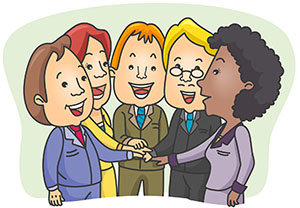 Participate – making it easier to join in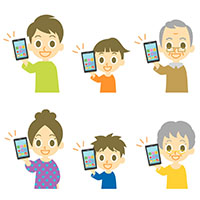 Technology – things that make it easy to do things or get around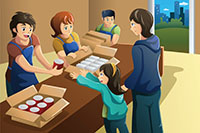 Volunteers – people who help in the community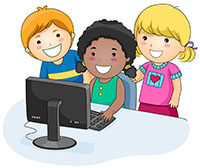 Website – a place where people get information online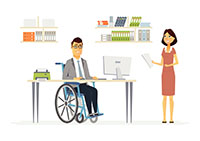 Workplace adjustments – things to help you do your job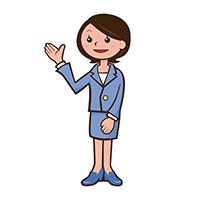 Making Council more welcoming of people with disabilityMaking the community a better place for people with disabilityMaking Council a better workplace for people with disability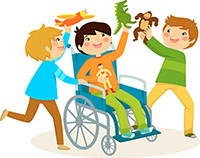 Making it easier for people with disability to join in We will have a website that everyone can use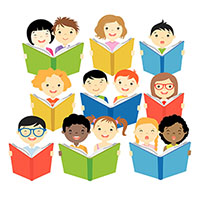 We will have more things for people with disability in our libraries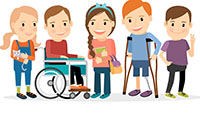 We will have better access to childcare and education for children4. We will improve customer support for people 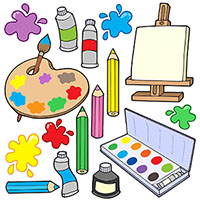 We will include more art from people with disabilityWe will have more volunteers that are people with disabilityWe will make our community centres more accessible for people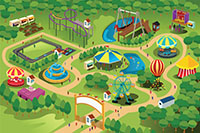 We will make our events more accessible for people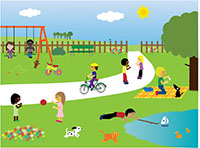 We will make our buildings, parks, and outdoor areas more accessible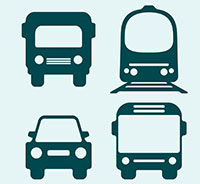 We will advocate for better transport We will use more technology to improve access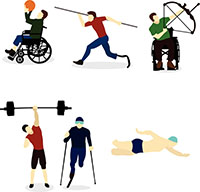 We will make sport and recreation more accessible We want more people with disability to work for us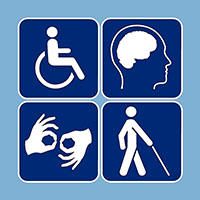 We will provide workplace adjustments for our employees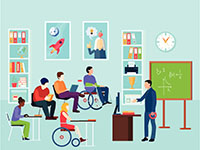 We want our training to be accessible for everyone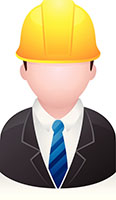 We will improve safety for our employees and community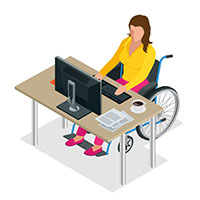 We encourage business in Wyndham to employ people with disabilityWe will talk to people with disability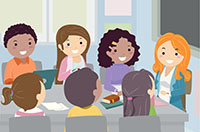 We will talk to disability services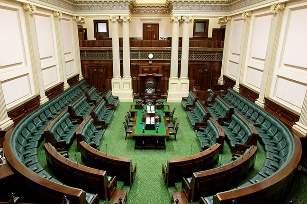 We will talk to State Government to influence better access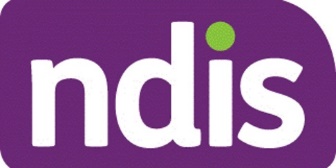 We will support the rollout of the NDISWe will get goods and services from people with disabilityWe want feedback from people with disability